Urban Game Measurement Key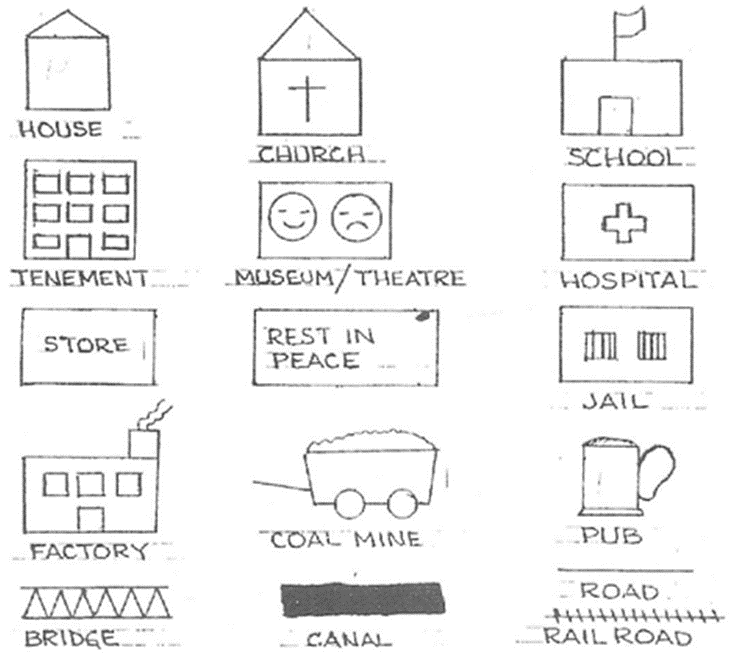 MeasurementsEach element of your city should be measured using a ruler. No building should be larger than 1”. Houses and churches: ¼”x ¼” (you can add a roof). Large (rich) houses:  ½ ” x ½ ” Tenements: 1” x 1”.  Specialty building (school, store, hospital, coal mine, etc…):  1” x ½”. Factories:  1” x 1”Bridge, Canal, Railroad:  ¼” wide